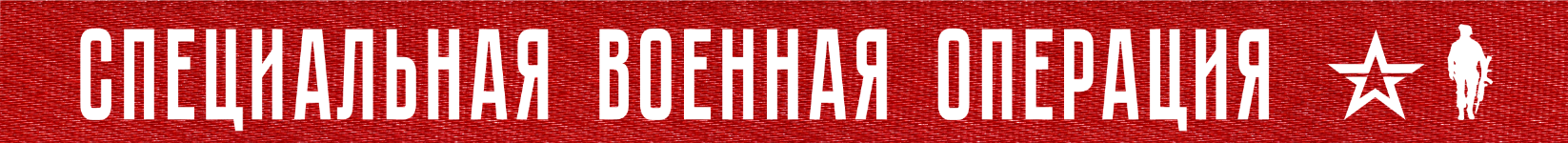 Вооруженные Силы Российской Федерации продолжают специальную военную операцию.На Купянском направлении противник силами двух батальонов, усиленных иностранными наемниками, предпринял попытку атаковать в направлении населенных пунктов Ягодное, Николаевка, Орлянка Харьковской области и Куземовка Луганской Народной Республики.В результате огневого поражения и активных действий подразделений российских войск противник отброшен на исходные позиции. Уничтожено до 150 украинских военнослужащих и наемников, шесть танков, пять боевых машин пехоты и 10 автомобилей.На Красно-Лиманском направлении российские войска вели огневое поражение противника дальнобойной артиллерией, штурмовой и армейской авиацией на дальних подступах.Попытки ВСУ атаковать в направлении населенных пунктов Макеевка, Площанка и Червонопоповка Луганской Народной Республики пресечены. В результате поражения ликвидировано около 250 украинских военнослужащих. Уничтожены два танка, две боевые машины пехоты, пять пикапов и два автомобиля.На Николаево-Криворожском направлении российскими войсками предотвращены попытки прорыва ВСУ в направлениях населенных пунктов Ищенка, Брускинское, Суханово и Пятихатки Херсонской области.В результате огневого поражения и решительных действий российских подразделений противник отброшен на исходные позиции. Уничтожено 105 украинских военнослужащих, два танка, девять боевых бронированных машин и семь единиц автомобильной техники.Также уничтожена украинская радиолокационная станция наведения и целеуказания зенитного ракетного комплекса С-300.Оперативно-тактической и армейской авиацией, ракетными войсками и артиллерией поражен пункт управления 15-го полка нацгвардии Украины в районе населенного пункта Кировск Донецкой Народной Республики, а также 73 артиллерийских подразделения на огневых позициях, живая сила и военная техника в 169 районах.В ходе контрбатарейной борьбы нанесено поражение взводу реактивных систем залпового огня «Ураган» ВСУ в районе населенного пункта Малые Проходы Харьковской области.Также уничтожены склад боеприпасов в районе населенного пункта Елизаветовка Донецкой Народной Республики и хранилище топлива для украинской военной техники в районе населенного пункта Смела Черкасской области.Истребительной авиацией в районе населенного пункта Пасека Харьковской области сбит самолет МиГ-29 воздушных сил Украины.Средствами противовоздушной обороны за сутки уничтожены 12 украинских беспилотных летательных аппаратов в районах населенных пунктов Снигиревка Николаевской области, Ищенка, Веровка, Обрывка Херсонской области, Оборотновка и Викторовка Луганской Народной Республики, Орлянка, Владимировка, Граково Харьковской области и Польное Донецкой Народной Республики.В воздухе за сутки сбиты 24 снаряда реактивных систем залпового огня, в том числе 14 реактивных снарядов HIMARS в районах населенных пунктов Антоновка и Новая Каховка Херсонской области, а также 10 реактивных снарядов «Ольха» и «Ураган» в районах населенных пунктов Макеевка Донецкой Народной Республики и Чернобаевка Херсонской области. Кроме того, в районе населенного пункта Антоновка Херсонской области уничтожены две американские противорадиолокационные ракеты HARM.Всего с начала проведения специальной военной операции уничтожены: 330 самолетов, 167 вертолетов, 2414 беспилотных летательных аппаратов, 384 зенитных ракетных комплекса, 6270 танков и других боевых бронированных машин, 881 боевая машина реактивных систем залпового огня, 3544 орудия полевой артиллерии и миномета, а также 6967 единиц специальной военной автомобильной техники.* * *Киевский режим продолжает провокации с целью создания угрозы техногенной катастрофы на Запорожской атомной электростанции. В течение суток артиллерией ВСУ выпущено девять снарядов по району промышленной зоны ТЭЦ города Энергодара и территории, прилегающей к атомной электростанции.Стрельба велась из подконтрольных ВСУ районов населенных пунктов Марганец и Червоногригоровка Днепропетровской области.Ответным огнем российских артиллерийских подразделений огневые средства противника подавлены.Радиационная обстановка на Запорожской АЭС остается в норме.2  ноября  2022 г., 14:20 (МСК)251-й  деньПРОЧТИ И ПЕРЕДАЙ ДРУГОМУ!